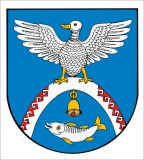 от 19 апреля  2013  г.    № 167О включении в целевой земельный фонд земельных участков для предоставления в собственность гражданам для ведения личного подсобного хозяйства с возведением жилого дома и индивидуального жилищного строительства бесплатноВ целях реализации статьи 14 Закона Республики Марий Эл 
от 
17 июля 2003 года № 32-З «О порядке управления находящимися в государственной собственности земельными участками и регулировании земельных отношений в Республике Марий Эл» и Положения о порядке и условиях однократного предоставления земельных участков в собственность граждан для ведения личного подсобного хозяйства с возведением жилого дома и индивидуального жилищного строительства бесплатно, утвержденного решением Собрания депутатов муниципального образования «Новоторъяльский муниципальный район» от 24 ноября . № 154, постановления Администрации муниципального образования «Новоторъяльский муниципальный район» от 14 июля 2011 г. № 364 
«О целевом фонде земельных участков для предоставления в собственность гражданам для ведения личного подсобного хозяйства с возведением жилого дома и индивидуального жилищного строительства» Администрация муниципального образования «Новоторъяльский муниципальный район»П О С Т А Н О В Л Я Е Т :1. Включить в целевой земельный фонд земельные участки для предоставления в собственность гражданам для ведения личного подсобного хозяйства с возведением жилого дома и индивидуального жилищного строительства бесплатно (далее - целевой земельный фонд)  земельные участки, согласно Приложению.2. Опубликовать настоящее постановление в Новоторъяльской районной газете «Ялысе увер»- «Сельская новь», разместить на официальном сайте муниципального образования «Новоторъяльский муниципальный район» http://toryal.ru.                                                                                                                                                                                                                                                                                                                                                                                                                                                                                                                                                                                                                                                                                                                          3. Настоящее постановление вступает в силу со дня его официального опубликования.4. Контроль за исполнением настоящего постановления возложить на руководителя отдела по управлению муниципальным имуществом и земельными ресурсами Администрации муниципального образования «Новоторъяльский муниципальный район» Чучалину С.Н.Глава Администрации муниципального образования«Новоторъяльский муниципальный район»                                                                            В.БлиновПеречень земельных участков, включаемых в целевой земельный фонд“У ТОРЪЯЛ  МУНИЦИПАЛЬНЫЙ РАЙОН”МУНИЦИПАЛЬНЫЙ ОБРАЗОВАНИЙЫНАДМИНИСТРАЦИЙЖЕПУНЧАЛАДМИНИСТРАЦИЯМУНИЦИПАЛЬНОГО ОБРАЗОВАНИЯ“НОВОТОРЪЯЛЬСКИЙ  МУНИЦИПАЛЬНЫЙ  РАЙОН”ПОСТАНОВЛЕНИЕПриложениек постановлению Администрации муниципального образования«Новоторъяльский муниципальный район»от «19» апреля 2013 года № 167Местоположение земельного участкаКадастровый номерПлощадь,кв.м.Категория земельВид разрешенного использования и цель предоставления земельного участкаРеспублика Марий Эл, Новоторъяльский район, пгт Новый Торъял12:07:0100103:1351260земли населенных пунктовдля индивидуального жилищного строительстваРеспублика Марий Эл, Новоторъяльский район, пгт Новый Торъял12:07:0100103:1311262земли населенных пунктовдля индивидуального жилищного строительстваРеспублика Марий Эл, Новоторъяльский район, пгт Новый Торъял12:07:0100103:1391260земли населенных пунктовдля индивидуального жилищного строительстваРеспублика Марий Эл, Новоторъяльский район, пгт Новый Торъял12:07:0100103:1341261земли населенных пунктовдля индивидуального жилищного строительстваРеспублика Марий Эл, Новоторъяльский район, пгт Новый Торъял12:07:0100103:1361262земли населенных пунктовдля индивидуального жилищного строительстваРеспублика Марий Эл, Новоторъяльский район, пгт Новый Торъял12:07:0100103:1321262земли населенных пунктовдля индивидуального жилищного строительстваРеспублика Марий Эл, Новоторъяльский район, пгт Новый Торъял12:07:0100103:1401351земли населенных пунктовдля индивидуального жилищного строительстваРеспублика Марий Эл, Новоторъяльский район, пгт Новый Торъял12:07:0100103:1301350земли населенных пунктовдля индивидуального жилищного строительстваРеспублика Марий Эл, Новоторъяльский район, пгт Новый Торъял12:07:0100103:1291348земли населенных пунктовдля индивидуального жилищного строительстваРеспублика Марий Эл, Новоторъяльский район, пгт Новый Торъял12:07:0100103:1281346земли населенных пунктовдля индивидуального жилищного строительстваРеспублика Марий Эл, Новоторъяльский район, пгт Новый Торъял12:07:0100103:1331348земли населенных пунктовдля индивидуального жилищного строительстваРеспублика Марий Эл, Новоторъяльский район, пгт Новый Торъял12:07:0100103:1381346земли населенных пунктовдля индивидуального жилищного строительстваРеспублика Марий Эл, Новоторъяльский район, пгт Новый Торъял12:07:0100103:137998земли населенных пунктовдля индивидуального жилищного строительстваРеспублика Марий Эл, Новоторъяльский район, пгт Новый Торъял12:07:0100103:141998земли населенных пунктовдля индивидуального жилищного строительства